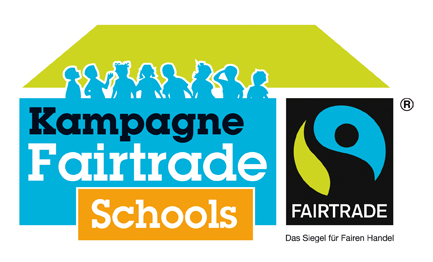 Verkauf und Verzehr von fairen Produkten
Gymnasium EringerfeldProduktWo wird das Produkt angeboten 
und wie oft (regelmäßiger Verkauf, einmal/Woche..)?Seit wann wird das Produkt angeboten?Zugänglich für Schüler (S) und/oder Lehrer (L)?KaffeeLehrerzimmer / permanent20.12.2015Lehrer/ VerwaltungTeeLehrerzimmer / permanent20.12.2015Lehrer/ VerwaltungZuckerLehrerzimmer / permanent20.12.2015Lehrer/ VerwaltungPlätzchenLehrerzimmer / permanent20.12.2015Lehrer/ VerwaltungKekseSchüler-cafeteria / ab März 2016 permanentGeplant ab März 2016Zugänglich für alleFruchtsaftSchüler-cafeteria / ab März 2016 permanentGeplant ab März 2016Zugänglich für alleSchokoriegelSchüler-cafeteria / ab März 2016 permanentGeplant ab März 2016Zugänglich für alleSchokoladeSchüler-cafeteria / ab März 2016 permanentGeplant ab März 2016Zugänglich für alle